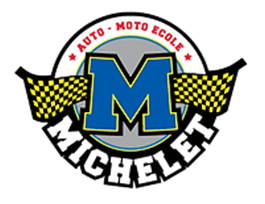 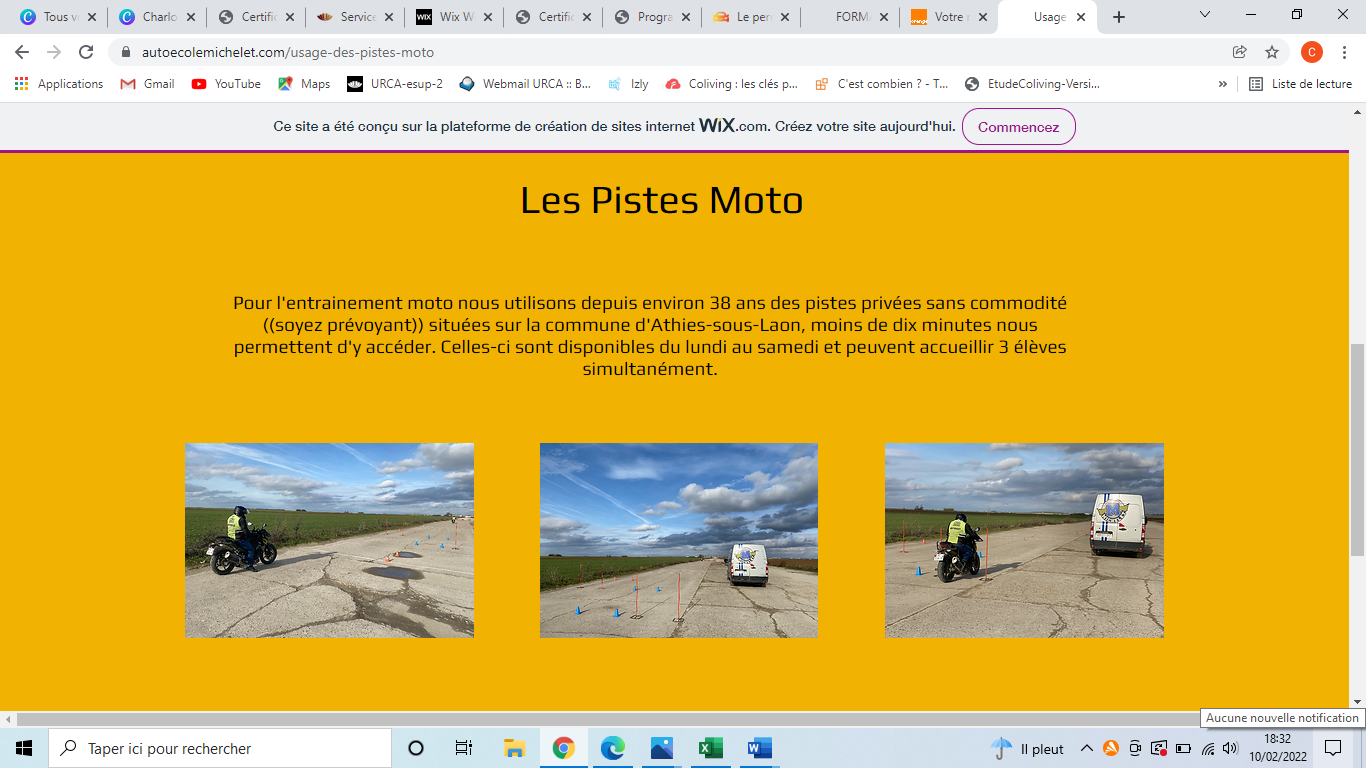 AUTO-ECOLE MICHELET11 rue du point du jour02000 LAONTél/ Fax : 03.23.23.49.18Agrément : E02 002 03 040NDA : 32020152102